Dzień dobry!Zadanie dodatkowe:

Proszę, aby dzieci dorysowały brakujące szczegóły w portretach Mamy i Taty. Potem, za pomocą czerwonej kredki sprawiły, by każde z rodziców miało po 4 serduszka.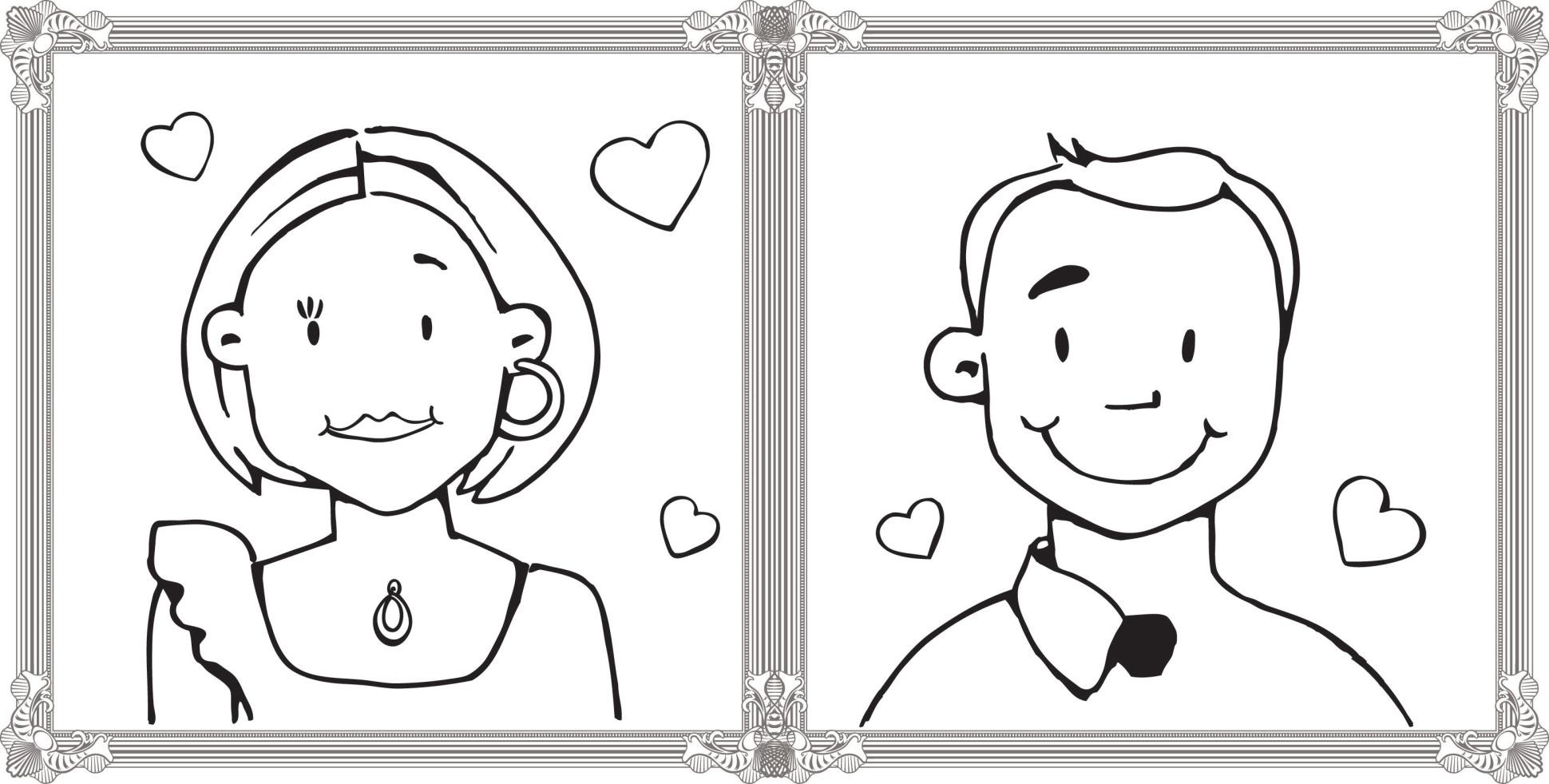 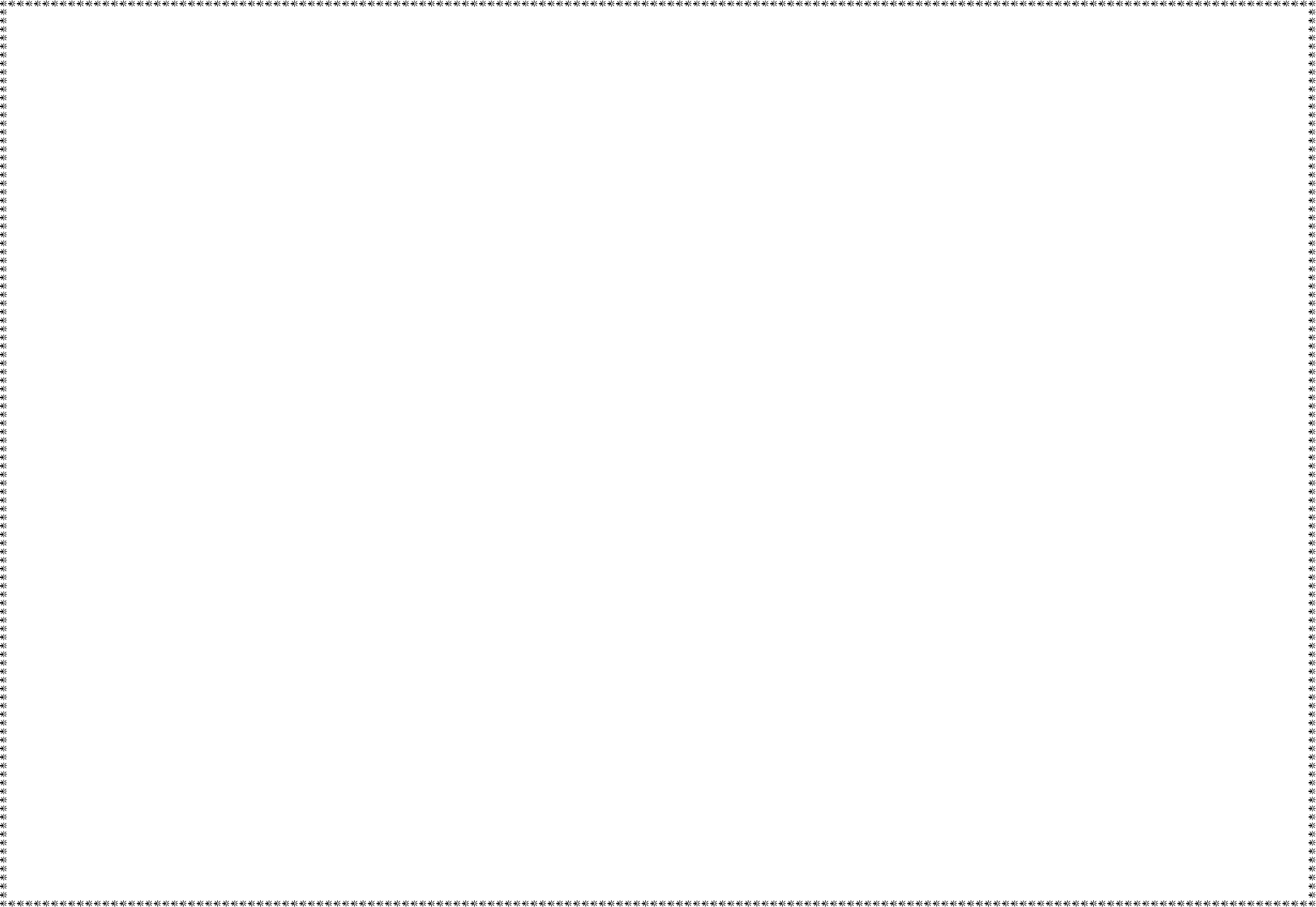 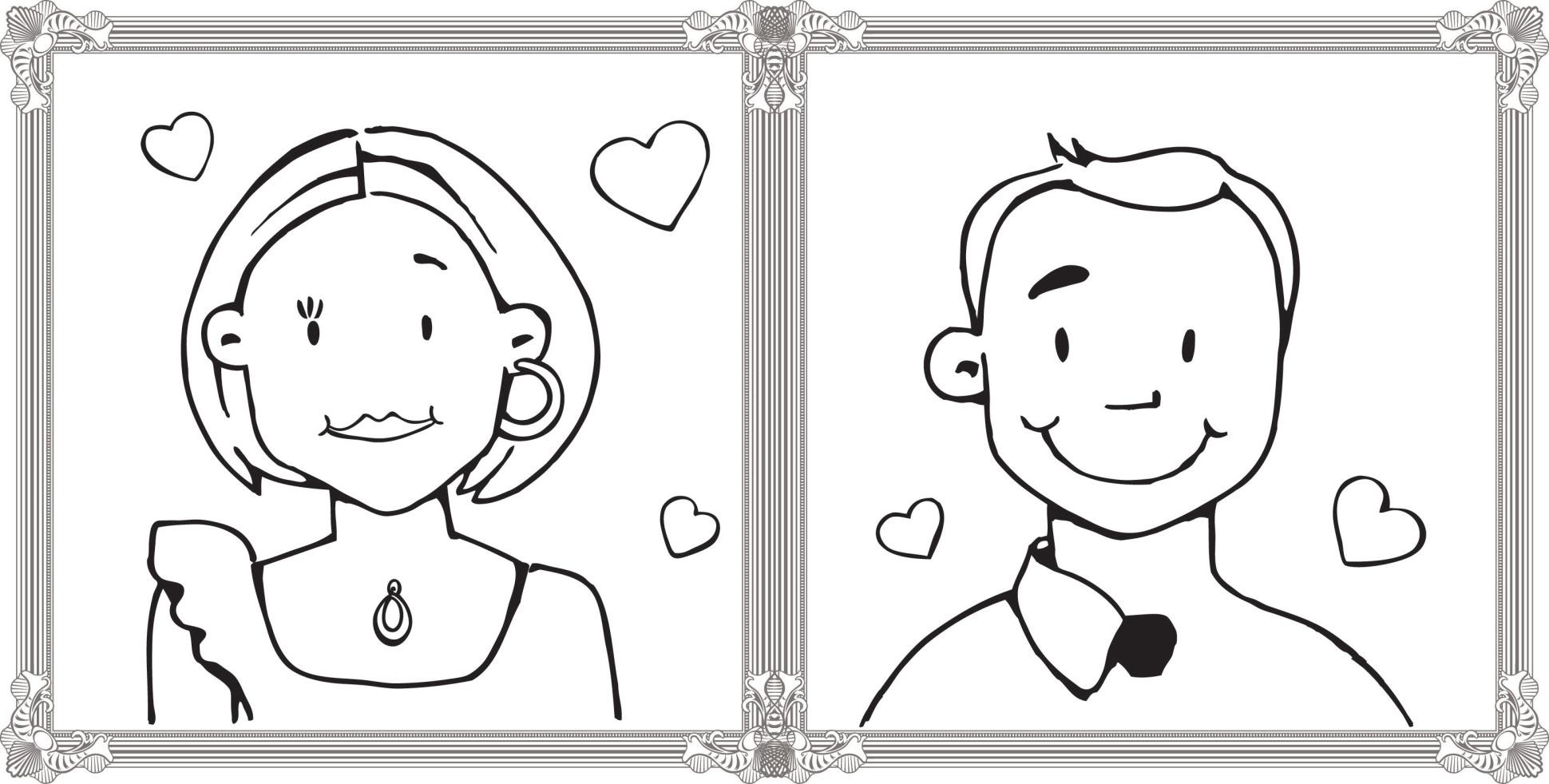 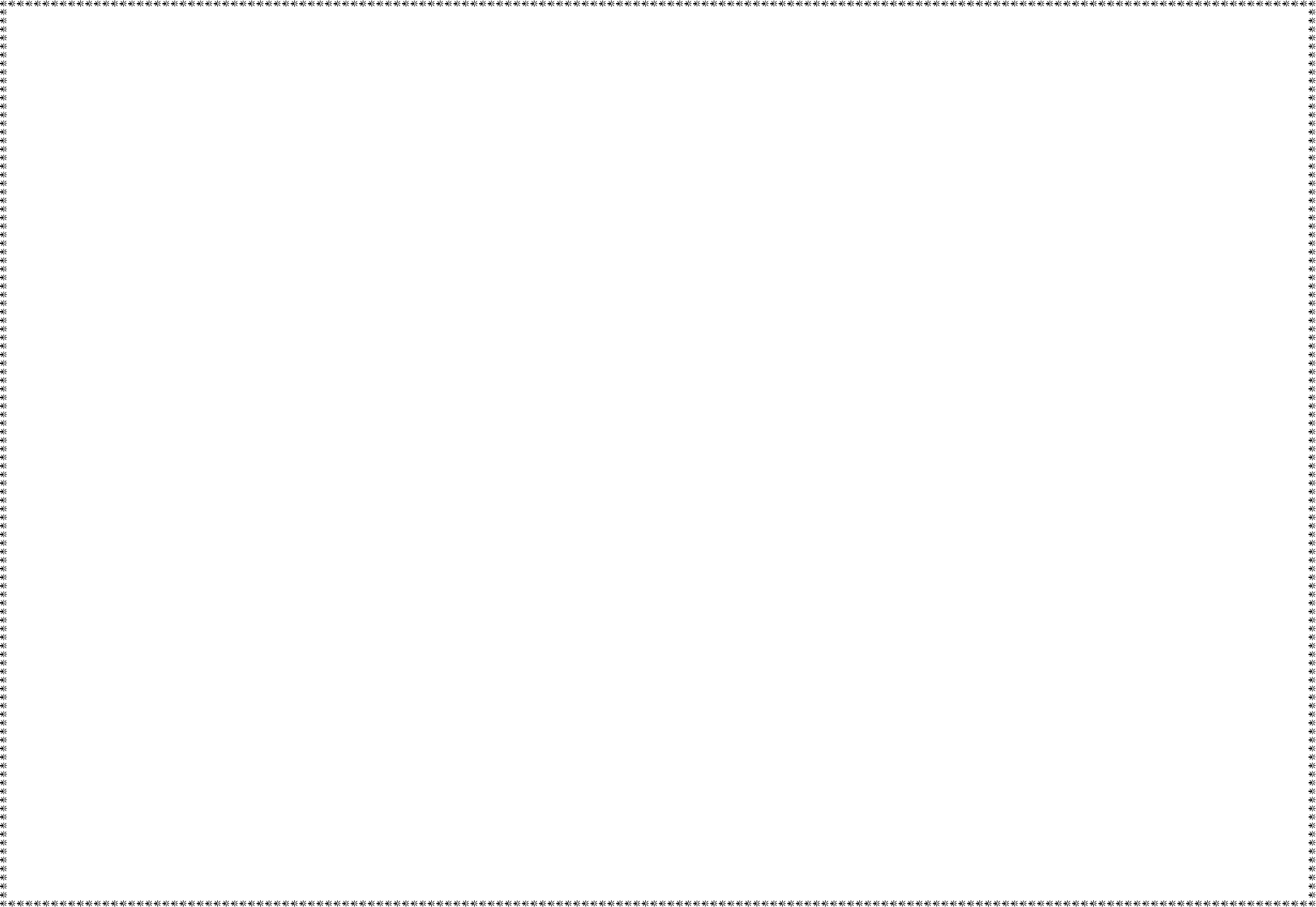 Moi rodziceDorysuj brakujące szczegóły w portretach Mamy i Taty. Potem, za pomocą czerwonej kredki spraw, by każde z rodziców miało po 4 serduszka.